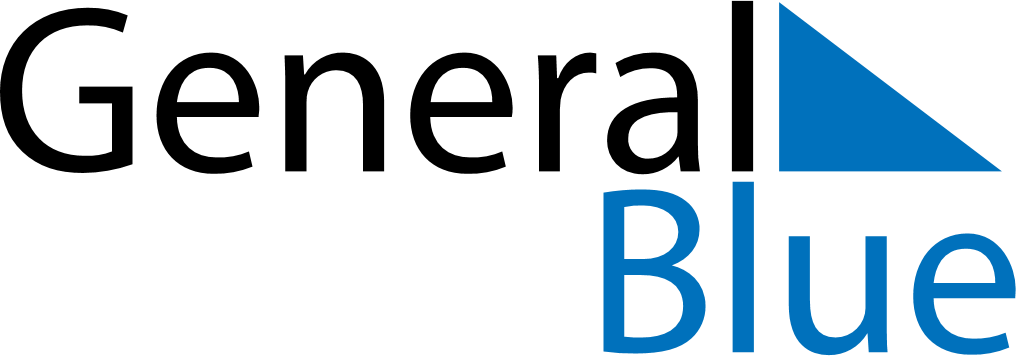 Weekly CalendarDecember 14, 2026 - December 20, 2026Weekly CalendarDecember 14, 2026 - December 20, 2026Weekly CalendarDecember 14, 2026 - December 20, 2026Weekly CalendarDecember 14, 2026 - December 20, 2026Weekly CalendarDecember 14, 2026 - December 20, 2026Weekly CalendarDecember 14, 2026 - December 20, 2026Weekly CalendarDecember 14, 2026 - December 20, 2026MondayDec 14MondayDec 14TuesdayDec 15WednesdayDec 16ThursdayDec 17FridayDec 18SaturdayDec 19SundayDec 205 AM6 AM7 AM8 AM9 AM10 AM11 AM12 PM1 PM2 PM3 PM4 PM5 PM6 PM7 PM8 PM9 PM10 PM